TANGMERE PARISH COUNCIL 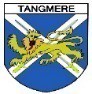 Minutes of the Village Centre Committee Meeting held at 7.00pm on 23 April 2024 in the Committee Room at the Village Centre, Malcolm Road, Tangmere PO20 2HS Present:  Councillors Roger Birkett (Chairman), Simon Oakley and Andrew IrwinIn attendance:  Caroline Davison – Clerk to the Council Judy Simnett representing the Village Centre Users’ Group  Apologies064/23.  All members were present at the Meeting.Declarations of Interest in items on the Agenda065/23.  Councillor Simon Oakley declared non-pecuniary interests, in general terms as a member of West Sussex County Council. .Public Participation066/23.  No members of the public were present.Minutes067/23.  Resolved that the minutes of the Meeting held on Tuesday 13 February 2023 be approved as an accurate record and signed by the Chairman with an alteration in the date of the Christmas Fair.  Finance068/23.  The Income and Expenditure figures to end March 2024 were received and noted.069/23.   The Budget breakdown for Financial Year 2024/25 was received and noted.Management Team Report070/23.  Village Centre MeetingsIt was noted that at the Full Council Meeting held on 7 March 2024 it was resolved to keep the frequency of Village Centre meetings at bi-monthly.071/23.  Entrance DoorIt was reported that the Entrance Door had recently experienced faults with closure.  Unfortunately, the service provider had not responded to an emergency call out but luckily Councillor Birkett had resolved the problem with the support of online fault-finding guidance.  The service provider had not attended site until a week later to undertake a six-monthly service for which they had charged a fee of £150.  The Clerk to research the best way forward in light of the ongoing problems experienced with the entrance door over the past eighteen months.072/23.  CCTVIt was noted that the upgrade of the CCTV system had been completed.073/23. Legionella TestingIt was advised that legionella testing had been undertaken for the Village Centre together with a Risk Assessment highlighting actions to be progressed by the Clerk.  The Clerk and Administrator had been trained and certificated to undertake the regular testing.   It was advised that the Clerk and Administrator had both attended a recent training session run at the Selsey Centre.  They both now hold First Aid at Work Certificates which are valid for three years.  This training included familiarisation with the use of a defibrillator.075/23  Stage FlooringIt was reported that unfortunately the application for Levelling up Funding through Chichester District Council had been unsuccessful.  In order to install the new flooring therefore it will be necessary to identify a different funding source.076/23.  Phase Two Village Hall Sustainability ProjectIt was noted that the application for Levelling Up Funding to support the installation of air source heat pumps and new radiators to replace the remaining gas boiler supplying heating and hot water for the Village Centre had been unsuccessful.  The reason given was that due the volume of applications received, CDC had looked at potential alternative funding sources available to the applicants.  It was considered that Tangmere Parish Council could use S106 funding to deliver the project.077/23.  Outside Space for the NurseryIt was advised the Levelling Up Funding Application for installation of an Outside Space for the Nursery had been successful.  The work has been scheduled to be undertaken at the end of May/beginning of June.078/23.  Car Park ResurfacingIt was noted that to date nine contractors have requested the tender pack through Public Sector Contracts Finder.079/23.  S106 Sports & Leisure – Changing Room remodellingIt was noted that approval had been received for S106 Sports & Leisure funding for architect services to support the tendering process.  The start date for these works was noted as the first week of May.080/23.  Youth Drop in CaféIt was noted that the Youth Drop in Café had started up in March. 081/23.  Football Pitch HireIt was advised that an agreement has been reached with a local U18 youth team to use the football pitch and changing room facilities for its practice and matches.082/23.   Hall UsersNo significant changes were noted.083/23.   Storage IssuesIt was advised that there was a planned review of the storage in the garage with the intention of reorganising contents to clear space to enable the Scouts to utilise half of one of the garages.User Group Minutes084/23  It was noted that stall fees were being paid directly into the Parish Council account.Items for Next Agenda085/23.  A request had been submitted for the installation of a flagpole – to be discussed at next Village Centre Meeting Forthcoming Dates for Diary086/23.  It was noted that the next Village Centre Committee Meeting will be held on 23 July 2024Meeting finished at 9.15pmSigned …………………………………………………………..    Date ……………………………Chairman of Village Centre Committee